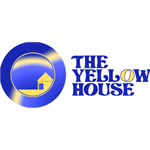 Outdoor Learning Lead & Environmental EducationJob Description and Person SpecSalary:  In the range £18000 - £21000 dependent on qualification and experience.  The Yellow House has its own PayScale.Reporting to: The HeadteacherTeaching & Learning Hours: Monday to Friday 8.30am – 4.30pmPurpose:  To lead and develop the Outdoor Learning provision at the School for students with complex learning needs including Autism and anxiety.   To develop an inspirational environmental education provision, including the management and development of the woodland and outdoor areas for a range of educational purposes.  To manage other staff associated with supporting enrichment within the school and community environments.  To plan and deliver high quality lessons in Forest School and allotment to small groups of students with complex learning needs.    Experience:  Experience of working in a woodland/outdoor area highly desirable Experience of working with students with complex needs, including Autism highly desirableExperience of working in an education setting essential  Qualification: The Yellow House School is committed to recruiting an individual with passion, creativity and vision to develop our outside spaces and teach groups of learners with complex needs.  The post holder should have or be willing to undertake further training, including Forest School Level 3.   Knowledge and Skills:Knowledge, understanding and practical experience of Forest School and allotment provision for children and young people is essential. Knowledge and understanding and practical experience of sustainable woodland management and education within the outdoor environment Knowledge and ability to create and implement policies and procedures consistent with legislation, regulations and local requirements.  Able to work independently and to manage own time efficiently. Warm and caring personality:  Friendly and approachable to students. Ability to create and implement systems for learner records and financial records. Ability to communicate effectively with staff at all levels. Commitment to equal opportunities for all learners. Understanding of the Forest School Ethos and be able to apply this throughout all working practice, both with learners and staff.  Have a therapeutic approach to wellbeing in the natural environmentMain Responsibilities:To lead the outdoor learning team to provide an outstanding facility for students at the School To maintain and develop the woodland area as a safe an inspirational opportunity for learningTo provide direction to a small team of staff To directly plan and deliver high quality lessons, e.g. Forest School / Bush Craft  To have responsibility for writing, updating and implementing all risk assessments in relation to the use of tools, fire, working outdoors, allergies etc  To ensure all students and staff using the Forest and Outdoor Areas implement the highest possible standards in safety and risk management.  Produce written and photographic evidence of progression and learning for students.  To evaluate sessions and to continually strive for improvement. To be responsible at all times for high standards of care and education of all group members in accordance with Forest School procedures and other legislative statutory requirements. To ensure effective communication with the teaching team and school leadership team To manage the Outdoor Learning budget To be able to lead and advise other tutors on ensuring a safe learning environment   To order, store and maintain equipment and resources for the lessons. To ensure all assessments of risk are regularly updated, shared and reviewed based on changing activities and student need Lead the Outdoor Learning and allotment provision through any regulatory inspection including Ofsted, being able to evidence improved outcomes and impact on learning and personal development Lead any outdoor awards and accreditations along with the Therapeutic Manager The post holder must adhere to any relevant Policies about Keeping Children Safe, Equal Opportunities, Data Protection and Confidentiality.  The post holder will need to be attentive to a planned timetable whilst retaining the flexibility to be accessible and available to meet learner needs. Physical demands:  The work requires moderate levels of physical effort. It involves lifting and handling of equipment and other resources and to be involved in practical activities and physical care of learners and the physical woodland environment. The work is mainly out of doors and this will require walking and managing the programme on uneven surfaces and in unpredictable weather conditions. You are required to be a role model for the staff and students you work with, adhering to the Health & Safety procedures. Other Duties:  The duties and responsibilities in this job description are not restrictive and the post holder may be required to undertake any other duties which may be required from time to time. Any such duties should not, however, substantially change the general character of the post. Health and Safety The post holder must carry out his/her duties with full regard to the School’s Health and Safety Procedures. 